Date:		______________________					Signature of the responsible person:	__________________________________Inventory of hazardous materialsListed below you will find the pictograms according to the GHS (Globally Harmonised System). More information in German can be found on the homepage of BGHW (Berufsgenossenschaft Handel und Warendistribution).Sequential numberDenomination of hazardous materialsClassification of the hazardous substance or details about dangerous propertiesWater hazard class  (if known)Quantity of hazardous material in stocks (kg, l, amount of containers)Areas where the hazardous material is usedPictogramCodeName/SymbolPictogramCodeName/Symbol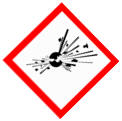 GHS01Explosive material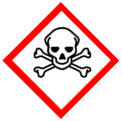 GHS06Toxic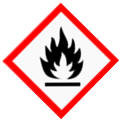 GHS02Flammability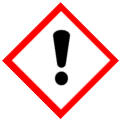 GHS07Harmful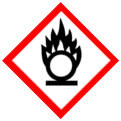 GHS03Oxidizing agent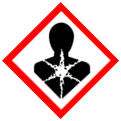 GHS08Health hazard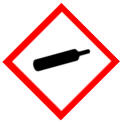 GHS04Compressed gas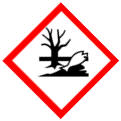 GHS09Environmental hazard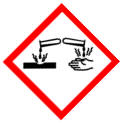 GHS05Corrosive substance